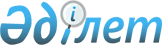 Об определении мест для осуществления выездной торговли в Жанакорганском районеПостановление Жанакорганского районного акимата Кызылординской области от 26 июля 2017 года № 267. Зарегистрировано Департаментом юстиции Кызылординской области 4 августа 2017 года за № 5916
      В соответствии Законом Республики Казахстан от 23 января 2001 года "О местном государственном управлении и самоуправлении в Республике Казахстан" и Законом Республики Казахстан от 12 апреля 2004 года "О регулировании торговой деятельности" акимат Жанакорганского района ПОСТАНОВЛЯЕТ:
      1. Определить места для осуществления выездной торговли в Жанакорганском районе согласно приложению. 
      2. Признать утратившим силу постановление акимата Жанакорганского района от 23 декабря 2013 года № 516 "Об определении мест для осуществления выездной торговли в Жанакорганском районе" (зарегистрировано в Реестре государственной регистрации нормативных правовых актов за №4585, опубликовано 5 февраля 2014 года в газете "Жаңақорған тынысы").
      3. Контроль за исполнением настоящего постановления возложить на курирующего заместителя акима Жанакорганского района.
      4. Настоящее постановление вводится в действие со дня первого официального опубликования. Места определенные для осуществления выездной торговли в Жанакорганском районе 
					© 2012. РГП на ПХВ «Институт законодательства и правовой информации Республики Казахстан» Министерства юстиции Республики Казахстан
				
      Аким Жанакорганского района

Ғ. Әміреев
Приложение к постановлению акимата Жанакорганского района от "26" июня 2017 года №267
н/п
Наименование населенного пункта
Место расположение
1
Поселок Жанакорган
Улица Ыбырай Алтынсарина, восточная сторона водозабора
2
Поселок Шалкия
Восточная сторона пересечения улиц Мустафа Шокай и Жибек жолы
3
Сельский округ Кожакент 
Юго-восточная сторона пересечения улиц Абая Кунанбаева и Мухтара Ауезова 
4
Сельский округ Томенарык 

 
Улица Разии Кулымбетовой №11

 
5
Сельский округ Узгент

 
Центральный парк Узгент, расположенного по улице 

Усен ата
6
Сельский округ Акуйик 
Улица Саду Баелова №2 
7
 Сельский округ Суттикудык, село Такыркол
Улица Ыбырай Алтынсарина, восточная сторона водозабора "Жиделі"
8
Сельский округ Жайылма
Часть автомагистрали "Западная Европа – Западный Китай" населенного пункта Каратал, расположенный на расстоянии 7 километр от населенного пункта Жайылма 
9
Сельский округ Бесарык,

село Бесарык
Южная сторона пересечения улиц Сейдахмет Танкиева и Достык 
9
Село Кенес
Восточная сторона пересечения улиц Исатай Топышева и Шермагамбет ата
10
Сельский округ Манап,

село Манап
Восточная сторона дома №1, 

улица Жаншора Копешова
10
Станция Талап
Восточная сторона дома №7, улица Жумагали Сейдалиева
11
Сельский округ Кейден
Улица Сырдария №48
12
Сельский округ Кыраш

 
Северо–западная сторона пересечения улиц Тауелсиздик и Каратау,

северная сторона пересечения улиц Желтоксан и Жана ауыл
13
 Сельский округ Кожамберди
Западная сторона пересечения улиц Шаймен и Байкенже Жантилесова
14
Сельский округ Екпинди
Северо-западная сторона пересечения улиц

Есян Жексенбаева и Али Исаева
15
Сельский округ Аққорған 
Улица Динмухаммеда Конаева №31А
16
Сельский округ М.Налибаева
Улица Абылайхана, северная сторона водозабора
17
Сельский округ Кандоз
Западная сторона улицы Батырша Сейилбекова (начало)